Sex Trafficking Prevention Workshop Questionnaire 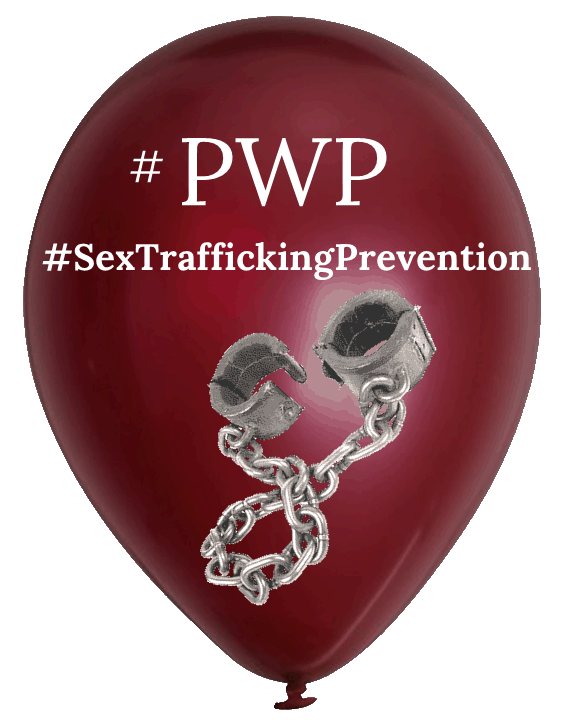 Tonight’s presentation will evoke these emotions. 
Write down what it was that caused each of these emotions    while going through the presentation. 
Concern, FearAnger  OutrageEnjoyment CompassionAcceptanceLove HopeQuestion 1:What are the 3 main reasons that most people are trafficked? 1___________________________________________2___________________________________________3___________________________________________Question 2: What two ‘other’ important points must we remember to ensure we are doing all we c an to prevent our loved ones from being abused or trafficked? 1._____________________________________________________________2. _____________________________________________________________Question3:       _______% of survivors have been trafficked by someone they know Question 4:     
List the 5 stages of Trafficking._________________________________________________________________________________________________________________________________________________________Question 5:  
What two strategies are most commonly used by traffickers to get their victims. ________________________________________________________________________Question 6:      List at least 5 Red Flags: __________________________________________________________________________________________________________________________________________________________________________________________________________________Question 7:   List the 5 Highest Vulnerabilities that would make someone an easy target for a trafficker. _______________________________________________________________________________________________________________________________________________________________________________________________________________________Question 8:     Four other risk factors that might be more likely to happen those who come from good homes. ________________________________________________________________________________________________________________________________________________________________________________Question 9:     What is the definition of Vulnerable?Question 10:     List 5 ways you can think of that will allow you to have more quality time with your loved ones which will help you see when and if they have any vulnerabilities. _________________________________________________________________________________________________________________________________________________________________________________________________________________________________________________________________________________________________________________Question 11: List the 4 things that must be present in order to give CONSENT.
 ___________________________________________________________  __________________________________________________________ ___________________________________________________________ ___________________________________________________________ Question 12: What ‘parts’ of consent were you not aware of? 
1. __________________________________________ 
2. __________________________________________ 
3. __________________________________________ Question 13: List 3 ways you can teach consent to a toddlers. 
1. ___________________________________________ 
2. ___________________________________________ 
3. ___________________________________________ Question 14:  List 3 ways you can teach consent to a teen. 
1. ____________________________________________ 2. ____________________________________________ 3. ____________________________________________ Question 15: What one thing did we suggest that would ensure that your child has extra lifelines he/she can reach out to if they need to talk to an adult? ____________________________________________________________ Question 16:What are the 4 call to actions you need to start doing if you have not done so already.__________________________________________________________________________________________________________________________________________________________________________________________________________________________________________________________________List of people you trust                                              List of people your child trust. 1. 								    1.2. 								    2.3. 								    3.4. 								    4.5. 								    5.6. 								    6.		If you have any questions or wanted to discuss this workshop, please contact us at parentwithpurpose.ca@gmail.com.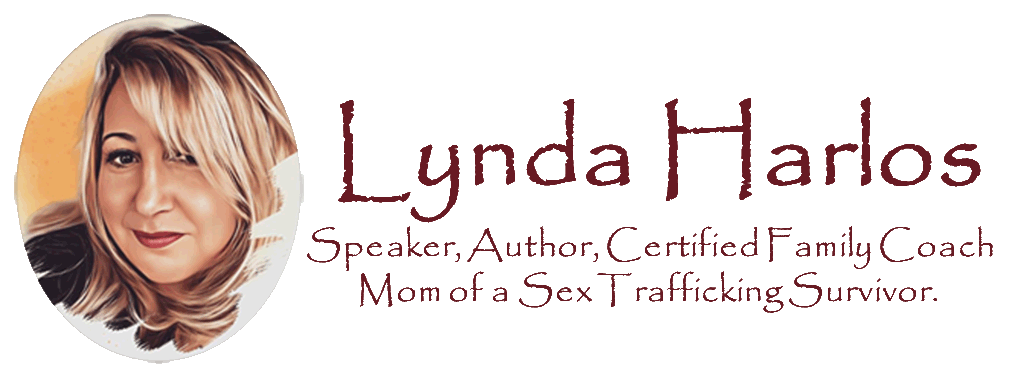 